Ассамблея народа Казахстана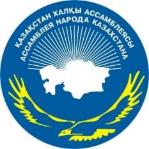 ДАЙДЖЕСТПО ОСВЕЩЕНИЮ В СМИС 26 ноября по 30 ноябряАСТАНА 2018РЕСПУБЛИКАНСКИЕ МЕРОПРИЯТИЯна портале Ассамблеи народа Казахстана:В Атырау проходит республиканский лекторий культурно-просветительского проекта «Қазақтану»https://assembly.kz/ru/news/assembly/v-atyrau-prohodit-respublikanskiy-lektoriy-kulturno-prosvetitelskogo-proekta-kazaktanuЛеонид Прокопенко: философия проекта «Qazaqtany» – консолидация общества вокруг идеи духовного восприятия ценностей казахского народаhttps://assembly.kz/ru/news/assembly/leonid-prokopenko-filosofiya-proekta-qazaqtany-konsolidaciya-obshchestva-vokrug-ideiВ Атырау молодежные лидеры делятся со сверстниками секретами успехаhttps://assembly.kz/ru/news/assembly/v-atyrau-molodezhnye-lidery-delyatsya-so-sverstnikami-sekretami-uspehaЛеонид Прокопенко: кюй – это не только состояние души, это достояние нашего народаhttps://assembly.kz/ru/news/assembly/leonid-prokopenko-kyuy-eto-ne-tolko-sostoyanie-dushi-eto-dostoyanie-nashego-narodaВ благотворительности заложен огромный потенциал объединяющего принципа граждан страныhttps://assembly.kz/ru/news/assembly/v-blagotvoritelnosti-zalozhen-ogromnyy-potencial-obedinyayushchego-principa-grazhdanБлагодарность от ассоциации «байкальская лига медиаторов»https://assembly.kz/ru/news/assembly/blagodarnost-ot-associacii-baykalskaya-liga-mediatorovАссамблеи народа Казахстана и Кыргызстана обсудили вопросы культурного сотрудничестваhttps://assembly.kz/ru/news/assembly/assamblei-naroda-kazahstana-i-kyrgyzstana-obsudili-voprosy-kulturnogo-sotrudnichestvaАссамблея народа Казахстана удостоена специальной награды института нациестроения королевства Таиландhttps://assembly.kz/ru/news/assembly/assambleya-naroda-kazahstana-udostoena-specialnoy-nagrady-instituta-naciestroeniyaВ Астане 1 декабря отметят день узбекского языка и культурыhttps://assembly.kz/ru/news/assembly/v-astane-1-dekabrya-otmetyat-den-uzbekskogo-yazyka-i-kulturyДелегация из ташкента посетила Дом дружбы в Астанеhttps://assembly.kz/ru/news/assembly/delegaciya-iz-tashkenta-posetila-dom-druzhby-v-astaneВ Астане проходит торжественное подведение итогов республиканского культурно-просветительского проекта «Мың бала»https://assembly.kz/ru/news/assembly/v-astane-prohodit-torzhestvennoe-podvedenie-itogov-respublikanskogo-kulturnoЛеонид Прокопенко: ваш сегодняшний успех в проекте «Мың бала» – это успех всего Казахстанаhttps://assembly.kz/ru/news/assembly/leonid-prokopenko-vash-segodnyashniy-uspeh-v-proekte-myn-bala-eto-uspeh-vsegoДжейсан Ким: казахский язык похож на корейский, казахи и корейцы — братские народыhttps://assembly.kz/ru/news/assembly/dzheysan-kim-kazahskiy-yazyk-pohozh-na-koreyskiy-kazahi-i-koreycy-bratskie-narodyИрина Моисеева: благодаря Ассамблее народа Казахстана развивается наш язык, культураhttps://assembly.kz/ru/news/assembly/irina-moiseeva-blagodarya-assamblee-naroda-kazahstana-razvivaetsya-nash-yazyk-kulturaВ Астане прошла XVII сессия Ассамблеи народа Казахстанаhttps://assembly.kz/ru/news/assembly/v-astane-proshla-xvii-sessiya-assamblei-naroda-kazahstanaВ Астане презентовали книгу о неизвестных страницах жизни Хана Абулхаираhttps://assembly.kz/ru/news/assembly/v-astane-prezentovali-knigu-o-neizvestnyh-stranicah-zhizni-hana-abulhairaАНК вручила медали за вклад в сохранение и укрепление единстваhttps://assembly.kz/ru/news/assembly/ank-vruchila-medali-za-vklad-v-sohranenie-i-ukreplenie-edinstvaНа телеканалах: В Атырау начал работу лекторий по продвижению статьи «Семь граней Великой степи»
https://24.kz/ru/news/social/item/280388-v-atyrau-nachal-rabotu-lektorij-po-prodvizheniyu-stati-sem-granej-velikoj-stepiВ Атырау прошла встреча представителей этнокультурных объединений
https://24.kz/ru/news/social/item/263369-v-atyrau-proshla-vstrecha-predstavitelej-etnokulturnykh-ob-edinenijВ Астане подвели итоги проекта АНК «Мың бала»
https://khabar.kz/ru/news/obshchestvo/item/97617-v-astane-podveli-itogi-proekta-ank-my-balaНовые факты жизни Абулхаир хана представил известный историк
https://24.kz/ru/news/social/item/281182-novye-fakty-zhizni-abulkhair-khana-predstavil-izvestnyj-istorikНа радиоДелегация из Ташкента посетила Дом дружбы в Астанеhttp://astanafm.kz/ru/news/astana_news/delegaciya-iz-tashkenta-posetila-dom-druzhby-v-astaneв печатных изданиях: Единство и согласие как условие реализации Послания Президентаhttp://mysl.kazgazeta.kz/?p=12366​ Объединяющий посылhttps://www.kazpravda.kz/fresh/view/obedinyaushchii-posilИнтернет ресурсы: Лекторий по проекту «Қазақтану» стартовал в Атырауhttp://atpress.kz/6482-lektoriy-po-proektu-qazaqtanu-startoval-v-atyrauВ АНК подвели итоги ежегодного проекта "Мың бала"https://bnews.kz/ru/news/v_ank_podveli_itogi_ezhegodnogo_proekta_min_bala  Грандиозная театральная постановка "Национальные традиции и обычаи" прошла в Атырауhttps://bnews.kz/ru/news/svoimi_pobedami_narod_sluzhit_protsvetaniu_strani__leonid_prokopenkoВ Алматинской области прошёл форум Ассамблеи народа Казахстанаhttps://bnews.kz/ru/news/v_almatinskoi_oblasti_proshel_forum_assamblei_naroda_kazahstanaЛеонид Прокопенко: Философия проекта «Qazaqtany» - консолидация общества вокруг идеи духовного восприятия ценностей казахского народаhttp://www.lenta.inform.kz/ru/leonid-prokopenko-filosofiya-proekta-qazaqtany-konsolidaciya-obschestva-vokrug-idei-duhovnogo-vospriyatiya-cennostey-kazahskogo-naroda_a3467331Леонид Прокопенко: «Атырау – это сердце казахской земли»https://atyrauaqparat.kz/ru/archives/45076  Сформировать цельное восприятие прошлого, настоящего и будущего страныhttps://atyrauaqparat.kz/ru/archives/45045 "Атырау - это сердце казахской земли" - Леонид Прокопенкоhttps://tengrinews.kz/kazakhstan_news/atyirau-eto-serdtse-kazahskoy-zemli-leonid-prokopenko-358516/В рамках «Каравана милосердия» подведены итоги конкурсов АНКhttps://bnews.kz/ru/news/20constitution/obshchestvo/v_ramkah_karavana_miloserdiya_podvedeni_itogi_konkursov_ankКараван милосердияhttps://ksors.kz/2018/11/30/%D0%BA%D0%B0%D1%80%D0%B0%D0%B2%D0%B0%D0%BD-%D0%BC%D0%B8%D0%BB%D0%BE%D1%81%D0%B5%D1%80%D0%B4%D0%B8%D1%8F/Лучших меценатов отметили в Атырауhttps://www.inform.kz/ru/luchshih-mecenatov-otmetili-v-atyrau_a3467931Леонид Прокопенко: Атырау - қазақ жерінің жүрегіhttps://www.inform.kz/kz/leonid-prokopenko-atyrau-kazak-zherinin-zhuregi_a3467366«Караван милосердия»http://www.asyladam.org/news/%C2%ABkaravan_miloserdija%C2%BB_Леонид Прокопенко: Философия проекта «Qazaqtany» - консолидация общества вокруг идеи духовного восприятия ценностей казахского народаhttps://polpred.com/?ns=1&ns_id=2805605Делегация из Ташкента посетила Дом дружбы в Астанеhttps://tengrinews.kz/kazakhstan_news/delegatsiya-iz-tashkenta-posetila-dom-drujbyi-v-astane-358535/Делегация из Ташкента посетила Дом дружбы в Астанеhttp://lenta.inform.kz/ru/delegaciya-iz-tashkenta-posetila-dom-druzhby-v-astane_a3467692Делегация из Ташкента посетила Дом дружбы в Астанеhttps://7news.kz/qazaqstan/delegatsiya-iz-tashkenta-posetila-dom-druzhby-v-astaneПобедителей республиканского проекта «Мың бала» назвали в Астанеhttps://www.inform.kz/ru/pobediteley-respublikanskogo-proekta-myn-bala-nazvali-v-astane_a347087428-29 ноября 2018 года в г.Астана прошел республиканский конкурс "Мың бала".http://saryarkadaryny.kz/information/item/716-28-29-noyabrya-2018-goda-v-g-astana-proshel-respublikanskij-konkurs-my-bala«Мың бала» жеңімпаздары марапатталдыhttp://www.astana-akshamy.kz/myng-bala-zhengimpazdary-marapattaldy/В Астане прошла XVII сессия Ассамблеи народа Казахстана
http://astana.gov.kz/ru/news/news/16963СМИКоличество материаловКоличество материаловАНКwww.assembly.kz1717Печатные изданияkazgazeta.kz11www.kazpravda.kz11Телеканалы24.kz33khabar.kz11Интернет ресурсыNur.kzatpress.kz1inform.kz41bnews.kz44atyrauaqparat.kz22tengrinews.kz11ksors.kz11www.asyladam.org11polpred.com117news.kz11saryarkadaryny.kz11http://astana.gov.kz11ИТОГО В СМИ4242